附件8：管理员添加信息管理员步骤各部门管理员可以添加信息管理员，初始添加的登陆用户名和密码为新工号，务必要修改个人密码。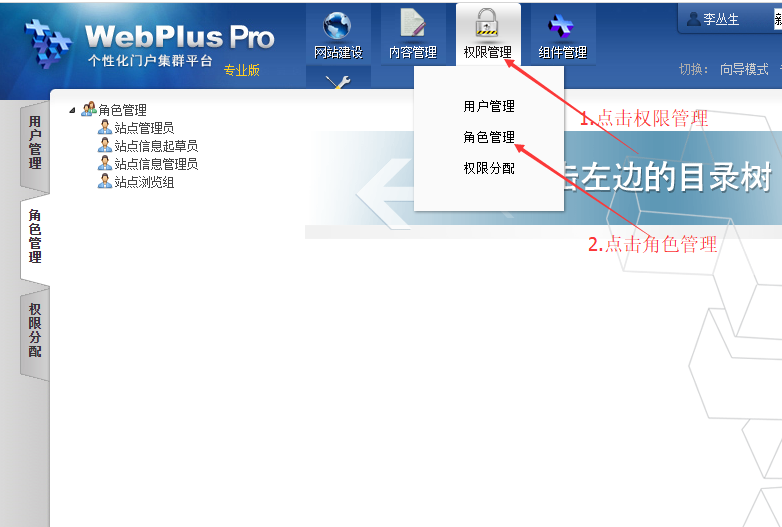 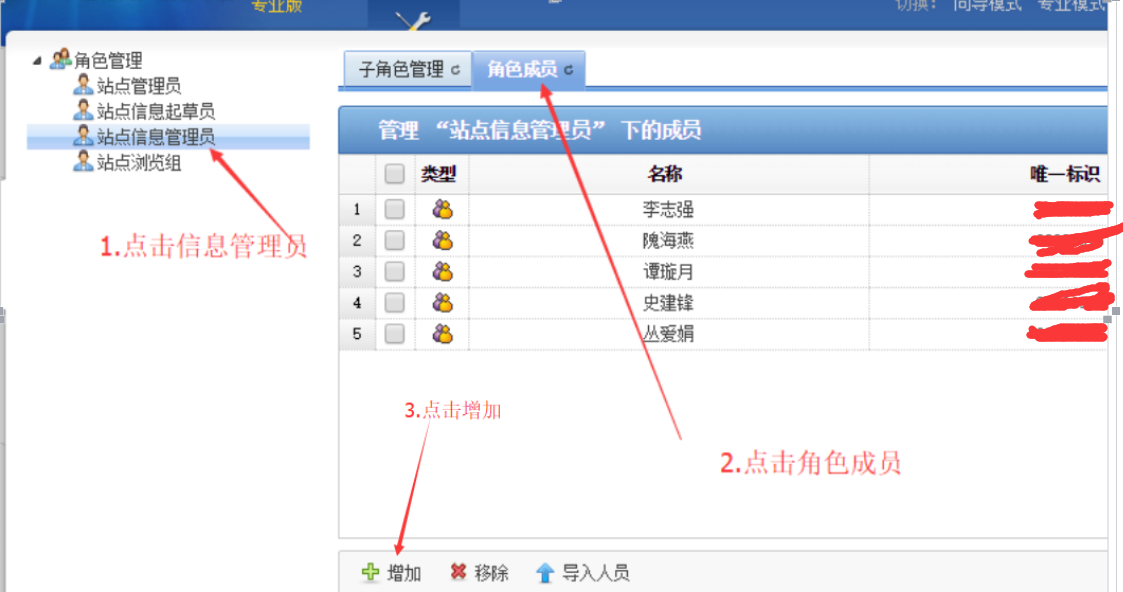 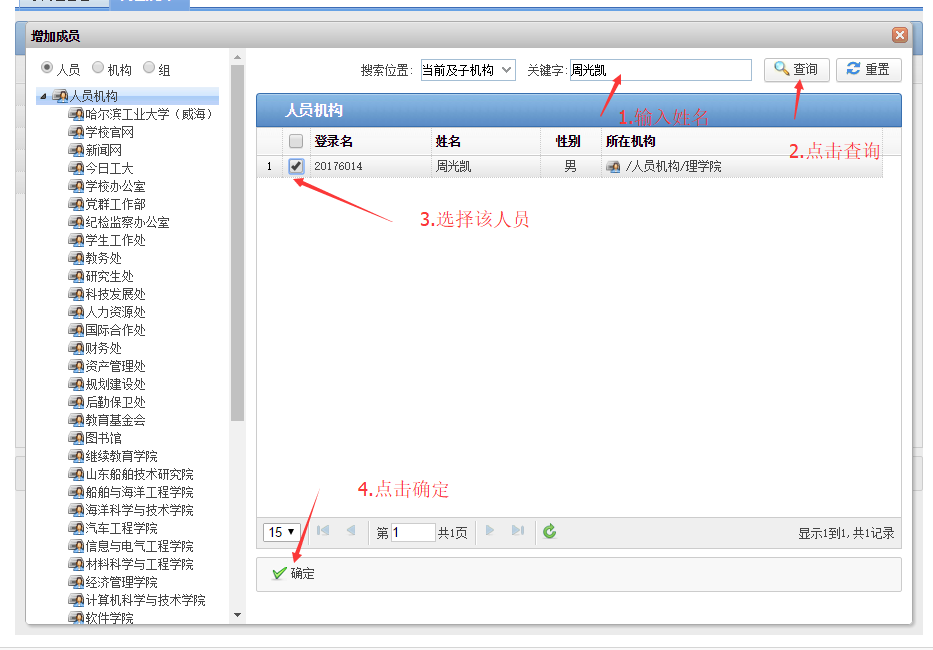 